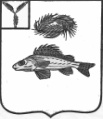 АДМИНИСТРАЦИЯДЕКАБРИСТСКОГО МУНИЦИПАЛЬНОГО ОБРАЗОВАНИЯЕРШОВСКОГО МУНИЦИПАЛЬНОГО РАЙОНАСАРАТОВСКОЙ ОБЛАСТИПОСТАНОВЛЕНИЕ  От 18.06.2021 г.                                                                                           №27О признании утратившим силу постановления администрацииДекабристского муниципальногообразования Ершовского муниципального района от 14.06.2012 г. № 39 Рассмотрев протест прокуратуры Ершовского района Саратовской области на постановление администрации Декабристского муниципального образования от 14.06.2012 г.  №39, в соответствии с Федеральным законом от 27.07.2010 №210-ФЗ «Об организации предоставления государственных и муниципальных услуг», руководствуясь Уставом Декабристского муниципального образования Ершовского муниципального района, администрация Декабристского муниципального образования Ершовского муниципального района  ПОСТАНОВЛЯЕТ:Признать утратившим силу постановление от 14.06.2012 г. № 39 «Совершении нотариальных действий специально уполномоченным должностным лицом администрации Декабристского МО».Разместить настоящее постановление на сайте администрации Декабристского муниципального образования в сети Интернет.Глава Декабристскогомуниципального образования                              М.А. Полещук